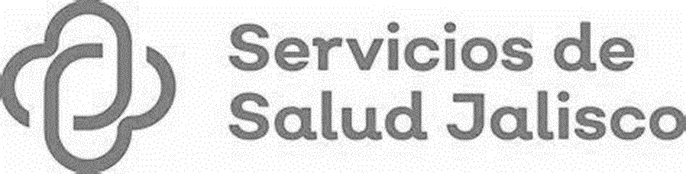 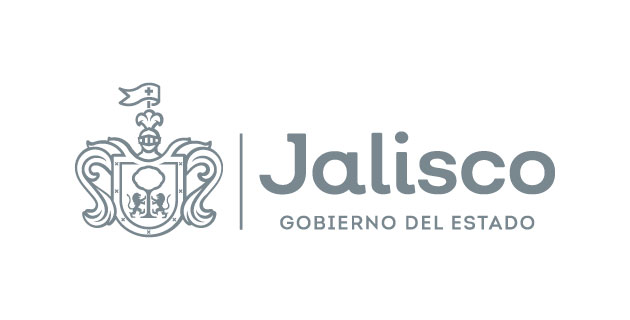 GOBIERNO DEL ESTADO DE JALISCOORGANISMO PÚBLICO DESCENTRALIZADO SERVICIOS DE SALUD JALISCOLICITACIÓN PÚBLICA NACIONALSECGSSJ-LSCC-002-2023SIN CONCURRENCIA DEL COMITÉSEGUNDA VUELTA “ADQUISICIÓN DE MISOPROSTOL PARA LAS UNIDADES MÉDICAS DEL O.P.D. SERVICIOS DE SALUD JALISCO”Esta difusión tiene carácter informativo, para más información los licitantes deberán consultar el Sistema Electrónico de Compras Gubernamentales del Organismo Público Descentralizado Servicios de Salud Jalisco. Ubicado en el portal https://sifssj.jalisco.gob.mx/requisition del Organismo Público Descentralizado Servicios de Salud Jalisco.AAAL